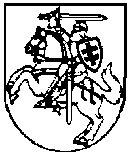 Vadovaudamiesi Lietuvos Respublikos korupcijos prevencijos įstatymo 6 straipsniu išnagrinėjome Širvintų rajono savivaldybės  (toliau – Savivaldybė) 2019 m. gruodžio 9 d. raštu Nr. 13-3708 pateiktą išvadą dėl korupcijos pasireiškimo tikimybės nustatymo. Atsižvelgdami į tai, kad atlikę korupcijos pasireiškimo tikimybės nustatymą identifikavote korupcijos rizikos veiksnius taip pat  pateikėte kontroliuojamoms įmonėms bei įstaigoms pasiūlymus, skirtus korupcijos rizikai valdyti, priėmėme sprendimą – šiuo metu neatlikti korupcijos rizikos analizės Savivaldybės bei jos kontroliuojamų įstaigų ir įmonių analizuotose veiklos srityse, kurios buvo vertintos motyvuotoje išvadoje.  Rekomenduojame apibendrintą motyvuotą išvadą dėl korupcijos pasireiškimo tikimybės nustatymo ir vertinimo Savivaldybėje paskelbti Savivaldybės interneto svetainėje, o atskiras išvadas  jos įmonių ir įstaigų interneto svetainėse. Direktorius 					  	Žydrūnas Bartkus					 Aistė Aleknienė, tel. (8 706) 63 414, el. p. aiste.alekniene@stt.lt LIETUVOS RESPUBLIKOS SPECIALIŲJŲ TYRIMŲ TARNYBALIETUVOS RESPUBLIKOS SPECIALIŲJŲ TYRIMŲ TARNYBALIETUVOS RESPUBLIKOS SPECIALIŲJŲ TYRIMŲ TARNYBALIETUVOS RESPUBLIKOS SPECIALIŲJŲ TYRIMŲ TARNYBAŠirvintų rajono savivaldybeiel. p. savivaldybe@sirvintos.lt 2019-12-Nr.  Širvintų rajono savivaldybeiel. p. savivaldybe@sirvintos.lt 2019-12-09Nr. 13-3708Širvintų rajono savivaldybeiel. p. savivaldybe@sirvintos.lt DĖL KORUPCIJOS RIZIKOS ANALIZĖS NEATLIKIMO ŠIRVINTŲ RAJONO SAVIVALDYBĖS ADMINISTRACIJOJE BEI JOS KONTROLIUOJAMOSE ĮSTAIGOSE IR ĮMONĖSEDĖL KORUPCIJOS RIZIKOS ANALIZĖS NEATLIKIMO ŠIRVINTŲ RAJONO SAVIVALDYBĖS ADMINISTRACIJOJE BEI JOS KONTROLIUOJAMOSE ĮSTAIGOSE IR ĮMONĖSEDĖL KORUPCIJOS RIZIKOS ANALIZĖS NEATLIKIMO ŠIRVINTŲ RAJONO SAVIVALDYBĖS ADMINISTRACIJOJE BEI JOS KONTROLIUOJAMOSE ĮSTAIGOSE IR ĮMONĖSEDĖL KORUPCIJOS RIZIKOS ANALIZĖS NEATLIKIMO ŠIRVINTŲ RAJONO SAVIVALDYBĖS ADMINISTRACIJOJE BEI JOS KONTROLIUOJAMOSE ĮSTAIGOSE IR ĮMONĖSE